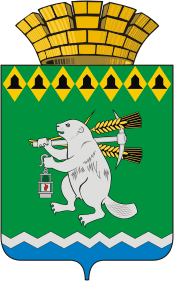 Администрация Артемовского городского округаПОСТАНОВЛЕНИЕот                                                                                                            №       –ПАО порядке сбора и обмена информацией по вопросам защиты населения и территорий от чрезвычайных ситуаций природного и техногенного характера на территории Артемовского городского округа Свердловской областиВ соответствии с Федеральными законами от 21 декабря 1994 года                 № 68-ФЗ «О защите населения и территорий от чрезвычайных ситуаций природного и техногенного характера», от 6 октября 2003 года № 131-ФЗ «Об общих принципах организации местного самоуправления в Российской Федерации», Постановлением Правительства Свердловской области от 04.02.2021 № 44-ПП «Об утверждении Порядка сбора и обмена информацией по вопросам защиты населения и территорий от чрезвычайных ситуаций природного и техногенного характера на территории Свердловской области», в целях определения порядка осуществления сбора и обмена в Артемовском городском округе информацией по вопросам защиты населения и территорий от чрезвычайных ситуаций природного и техногенного характера, руководствуясь статьей 31 Устава Артемовского городского округа, ПОСТАНОВЛЯЮ:1. Утвердить Порядок сбора и обмена информацией по вопросам защиты населения и территорий от чрезвычайных ситуаций природного и техногенного характера на территории Артемовского городского округа Свердловской области (Приложение).2. Рекомендовать руководителям организаций, осуществляющим деятельность на территории Артемовского городского округа независимо от организационно-правовой формы принять к руководству Порядок сбора и обмена информацией по вопросам защиты населения и территорий от чрезвычайных ситуаций природного и техногенного характера на территории Артемовского городского округа Свердловской области, утвержденный настоящим постановлением.3. Признать утратившими силу:3.1. постановление Администрации Артемовского городского округа от 19.08.2010 № 1011-ПА «О порядке сбора и обмена информацией в области защиты населения и территорий от чрезвычайных ситуаций природного и техногенного характера в Артемовском городском округе»;3.2. постановление Администрации Артемовского городского округа от 27.10.2010 № 1313-ПА «О внесении дополнений в Положение о порядке сбора и обмена информацией в области защиты населения и территорий от чрезвычайных ситуаций природного и техногенного характера в Артемовском городском округе»;3.3. постановление Администрации Артемовского городского округа от 21.02.2012 № 171-ПА «О внесении изменений в Постановление Администрации Артемовского городского округа от 19.08.2010 № 1011-ПА «О порядке сбора и обмена информацией в области защиты населения и территорий от чрезвычайных ситуаций природного и техногенного характера в Артемовском городском округе»;3.4. постановление Администрации Артемовского городского округа от 13.02.2014 № 170-ПА «О внесении изменений в Положение о порядке сбора и обмена информацией в области защиты населения и территорий от чрезвычайных ситуаций природного и техногенного характера в Артемовском городском округе, утвержденное постановлением Администрации Артемовского городского округа от 19.08.2010 № 1011-ПА».4. Постановление опубликовать в газете «Артемовский рабочий», разместить на Официальном портале правовой информации Артемовского городского округа (www.артемовский–право.рф) и на официальном сайте Артемовского городского округа в информационно-телекоммуникационной сети «Интернет».5. Контроль за исполнением постановления оставляю за собой.Глава Артемовского городского округа                                        К.М. Трофимов